 TD 1 – LE TEMPS DE LA REPUBLIQUE : les portraits du pouvoir en France au XIXème siècle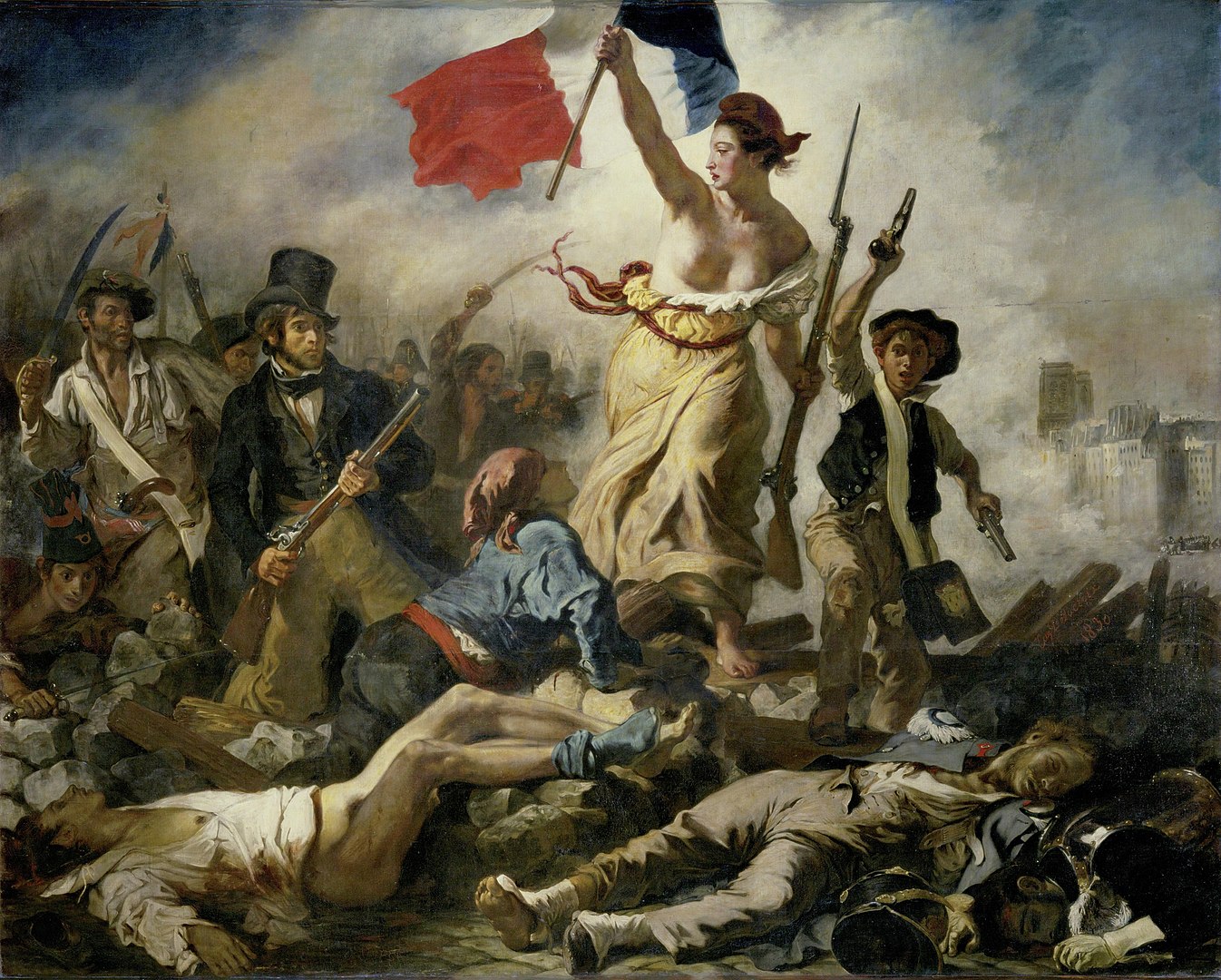 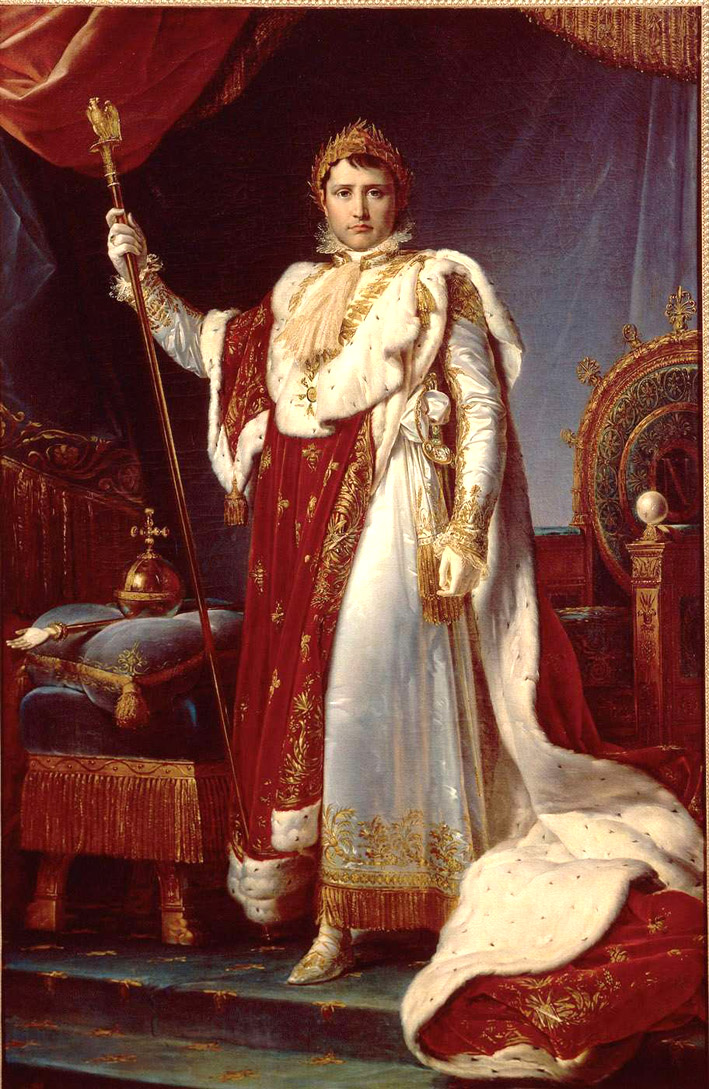 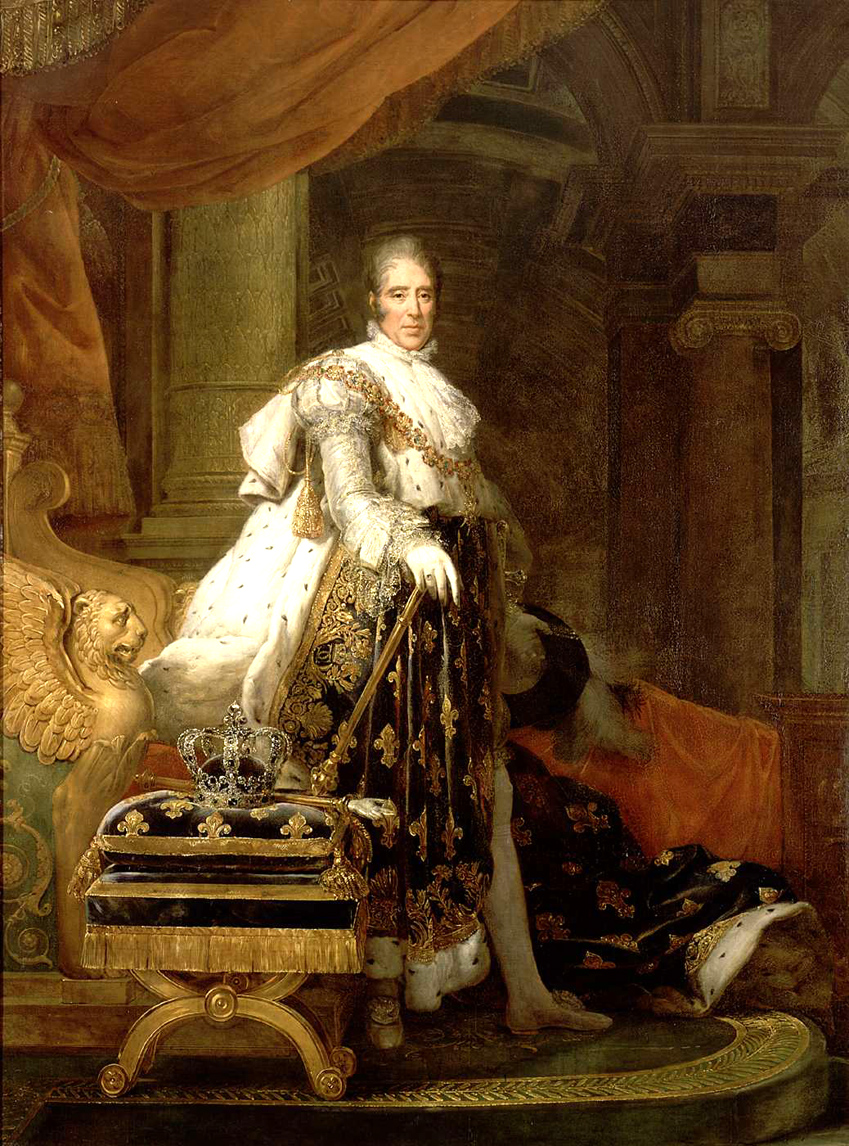 DOC 1. Napoléon Ier, empereur des Français (1804-1815)			DOC 2. Charles X, roi de France (1824-1830)Par François Gérard (1805), 225x147 cm.						Par François Gérard (1825), 275x202 cm.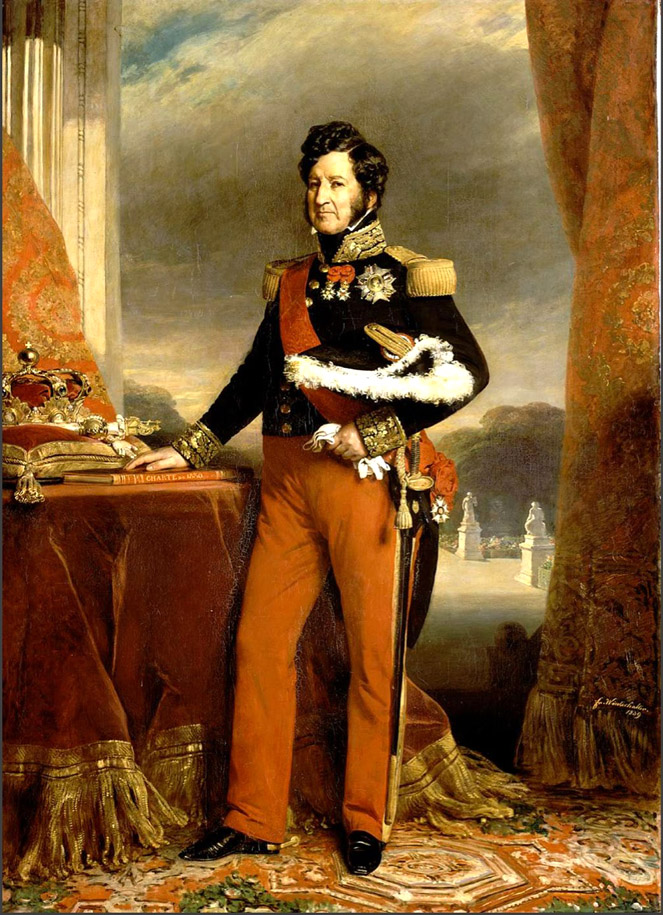 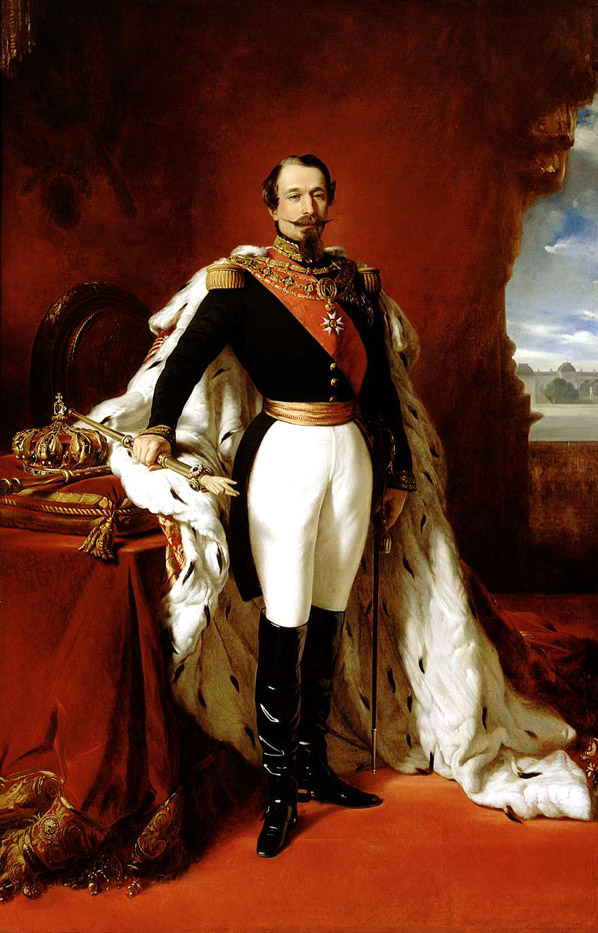 DOC 3. Louis Philippe Ier , roi des Français (1830-1848).		     DOC 4. Napoléon III, empereur des Français (1852-1870)Par Franz-Xavier Winterhalter (1832), 260x190 cm			          Par Franz-Xavier Winterhalter (1855), 241x156 cm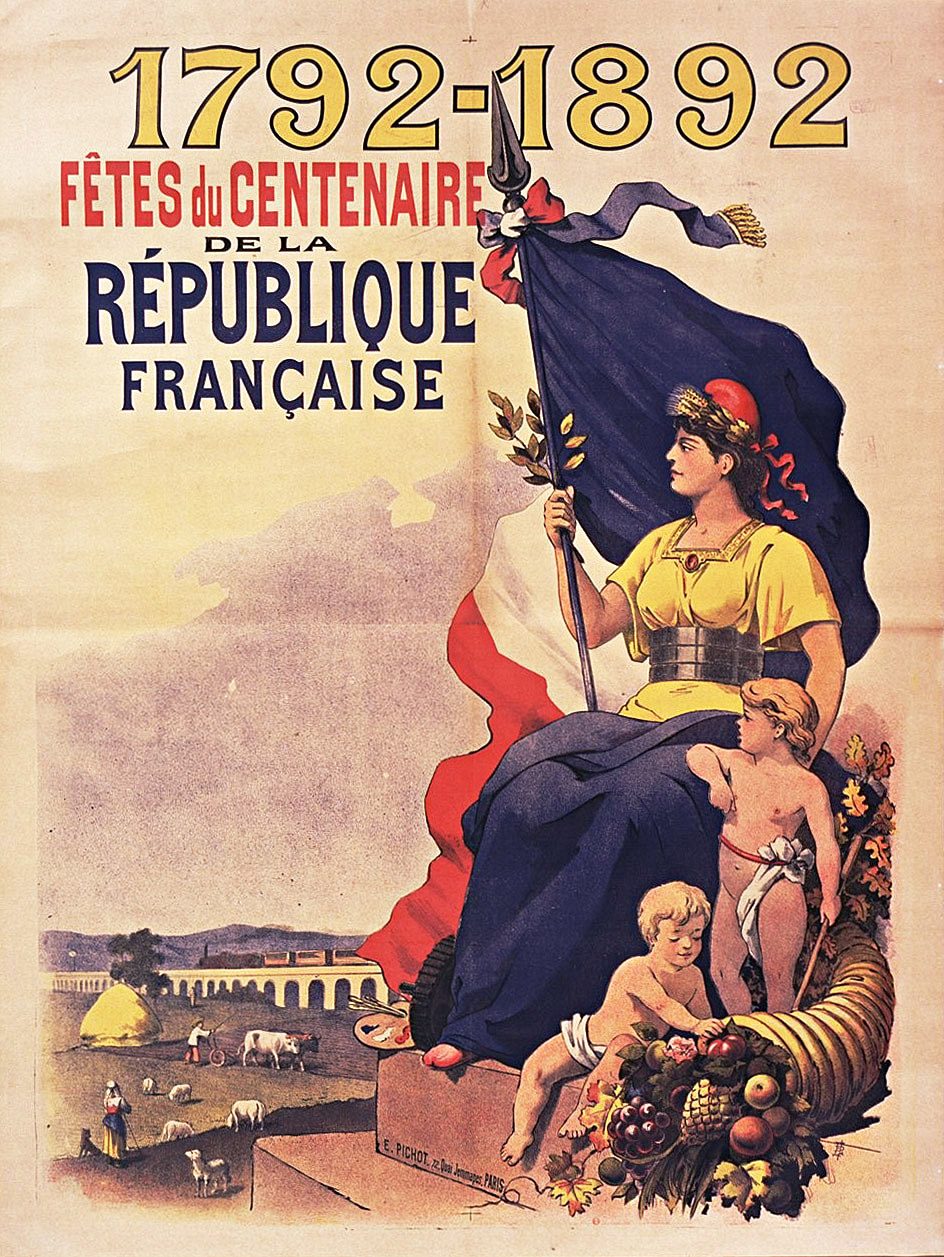 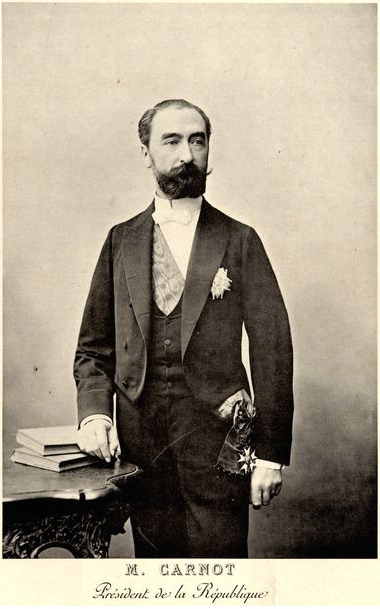 DOC 5.Affiche pour le centenaire de la République, Imprimerie Pichot, 1892.		DOC 6. Carte-Photo de Sadi Carnot,											Président de la République française en 1892 (1887-1894).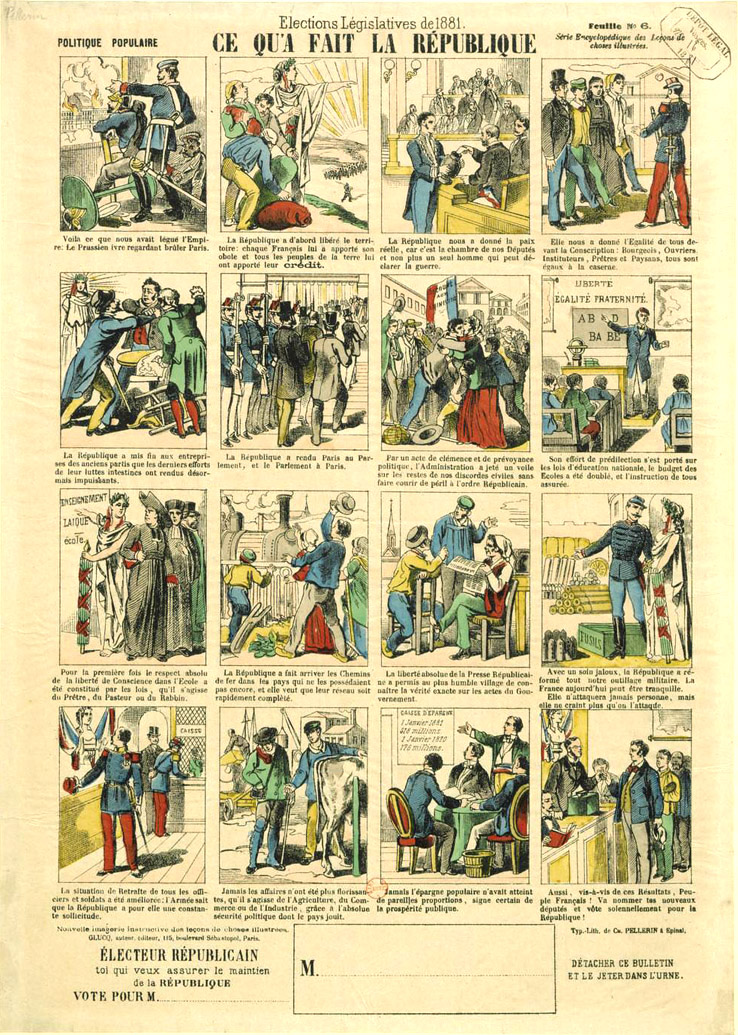 Tract républicain et bulletin de vote (début des années 1880)